TERMO DE CIÊNCIA SOBRE AS NORMAS/REGULAMENTOS DOTRABALHO DE CONCLUSÃO DE CURSO (TCC)Eu, __________________________________________________, estudante regularmente matriculado(a) no Curso Superior de ___________________________, do Instituto Federal de Santa Catarina - Câmpus Florianópolis, estou ciente e concordo com as normas/regulamentos instituídos para o desenvolvimento do meu Trabalho de Conclusão de Curso.Outrossim, declaro seguir tal regimento.Por estar plenamente de acordo firmo o presente.Florianópolis, ______de___________________________ de ______._________________________________________Assinatura do(a) Estudante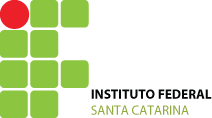 MINISTÉRIO DA EDUCAÇÃOSECRETARIA DE EDUCAÇÃO PROFISSIONAL E TECNOLÓGICAINSTITUTO FEDERAL DE EDUCAÇÃO, CIÊNCIA E TECNOLOGIA DE SANTA CATARINACAMPUS FLORIANÓPOLIS